900ccØext=68mmØint=65mmL=370mm1.0kg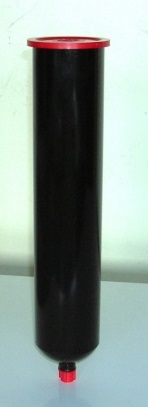 